 Урок-исследование по окружающему миру для 1 класса. УМК «Школа России» Учитель начальных классов Орлова Г.Р.Тема  урока «Откуда в снежках грязь?». Урок-исследование.Цель урока: – понаблюдать за снегом в природе;– определить значение снега в природе; – исследовать качества снежного покрова на территории нашей школы; –доказать, может ли снежный покров нашего города Уфы считаться экологически чистым;
– подобрать и изучить литературу о снеге;–Подобрать  загадки о снеге.Задачи урока:Развитие личностных УУД:- повышение уровня мотивации учебной и творческой деятельности;- ориентация на понимание причин успеха или неуспеха выполненной работы, на восприятие и понимание предложений и оценок учителей и товарищей;- развитие эстетических чувств на основе знакомства с произведениями искусства;- духовно-нравственное развитие детей посредством формирования особого отношения к природе — источнику красоты и вдохновения.Развитие регулятивных УУД:- развивать умение принимать и сохранять творческую задачу, планируя свои действия в соответствии с ней;- вырабатывать способность различать способ и результат действия;- в сотрудничестве с учителем ставить новые творческие и учебные задачи.Развитие познавательных УУД:- развивать способность смыслового восприятия окружающей действительности;- осуществлять анализ объектов, устанавливать аналогии.Развитие коммуникативных УУД:- учиться овладевать диалогической формой коммуникации;- задавать существенные вопросы, формулировать собственное мнение;- договариваться и приходить к общему решению в совместной деятельности, в том числе, в ситуации столкновения интересов; учиться уважать мнение одноклассника;- адекватно оценивать свою роль в коллективной (парной) творческой деятельности.Предварительная работа. Во время прогулки проводили наблюдения за снегом, рассматривали снежинки, устно описывали их форму, зарисовывали их в рабочую тетрадь. Ребята заранее нарисовали рисунки на тему «Зимушка-зима» для выставки в школе, подобрали сообщения, загадки о снеге. Гипотеза: возможно ли на уроке исследовать качество снежного покрова.Оборудование: снег со двора школы, стакан, фильтр, презентация, музыкальное сопровождение урока, экспертные листы.Ход урока1.Вхождение в урок. Клип о зиме и снеге, настрой на урок (Слайд №2)2. Вступительное слово учителя. Ребята, вы готовы начать работу? Нарисуйте смайлик своего настроения в начале урока. Как следует нам сегодня общаться, чтобы все задуманное у нас осуществилось? Правильно. Быть внимательными. Не бояться высказывать своих суждений. Уметь наблюдать. Учиться делать выводы. Итак, начинаем наш урок,  с загадок, которые приготовили вам ребята. Выходят три ученика с загадками и рисунками-отгадками.После осени пришлаИ сугробы намела.Что это? (зима)  (Слайд №3)Растет она вниз головою,
Не летом растет, а зимою.
Но солнце ее припечет – 
Заплачет она и умрет.Что это? (сосулька) (Слайд №4)Бел, как мел, с неба прилетел, Зиму пролежал, в землю убежал.Что это? (снег) (Слайд №5)2. Сообщение темы урока - Кто уже догадался, о чём мы будем сегодня говорить? ( О снеге) Что вы можете рассказать о снеге? (Ответы детей)  (Слайд № 6-9)Падающий снежок - это очень красиво. Словно белые мухи плавно спускаются на землю.  Иногда снежинки, медленно порхая, опускаются на ладошку, как маленькие бабочки. Каждая снежинка неповторима и очень красива! А бывает, что отдельных снежинок не разглядишь– они слипаются в хлопья. Снег как белое тёплое одеяло укрывает нашу землю. Под тёплым снегом спят медведи, ежи, барсуки, разные насекомые. Игра «Снежок». Замечательно! Так много всего хорошего вы сказали. Вы любите зиму?  У меня есть волшебный снежок, передавайте его друг другу и называйте, какие зимние забавы, игры вы знаете. А снежок поможет вам. (Слайд №10)– Ребята, а какие  зимние забавы вы знаете, в какие игры играете зимой? (Слайд №11)Любите кататься с горки? (Слайд №12) Ребята, а вы знаете, что раньше на Руси катались на настоящих ледянках. Готовились ледяные круги, в них вырубали место для сиденья. Туда клали солому, сено. В передней части ледянки делали отверстие для веревочки. Снизу ледянку тщательно выравнивали. На таких ледянках катались наши прабабушки и прадедушки. А сейчас изо льда мастера делают настоящие произведения искусства: ледяные кареты, дворцы, замки. Посмотрите, какие чудные ледяные скульптуры вы сфотографировали в нашем городе! (Слайд №13-17)Разыгрались дети на морозе, раскраснелись, вспотели. Ах, как хочется попить! Что мы делаем? (Ответы детей) (Слайд №18)– Поднимите руку  те, кто пробовал на вкус снег или  сосульку? (И я поднимаю руку) Ну и как, понравилось? (Слайд №19)– Как вы думаете, правильно ли это? Почему? (Ответы детей) 3. Создание проблемной ситуации на уроке. Ну вот, одни говорят, что нельзя, а другие, что можно. У нас возник спор. Что же нам делать? Давайте не будем ссориться, а проведём эксперимент!  Попробуем узнать сегодня на уроке грязный снег или нет, откуда  в нём может быть грязь? (Слайд №20) Итак, с помощью волшебной палочки, которую подарил мне Дед Мороз, наш учебный кабинет превращается в научно – исследовательскую лабораторию! А все вы - в маленьких , но очень умных исследователей.  Помните правила работы в группе? (Слайд №21)Дети читают хором. Работать вместе. Обсуждать дружно. Думать быстро. Спорить тихо.4. Практическая часть. Групповая работа.Открываем наши рабочие тетради. (Слайд №22) Вот снег, который вы принесли сегодня в класс. Ой, что это с ним стало? (Под действием тепла он растаял, превратился в воду).  Почему в воду?  Снег и лёд – это замёрзшая вода. У нас четыре баночки с талым снегом (снеговой водой), стаканчик,  воронка и фильтр (марлевая ткань): (Слайд №23)1 проба – взята у дороги возле школы; 2 проба – в школьном дворе;3 проба – это сосулька, снятая с крыши школы;4 проба – снег со двора напротив школы.Каждая группа исследователей имеет экспертный лист (Приложение 1), на котором будет отмечать результат своего исследования. Также по ходу эксперимента учащиеся заносят данные в рабочие тетради. (Слайд №24)Готовы? А теперь, юные исследователи, определите на глаз (визуально), чистая ли снеговая вода в ваших стаканчиках? Какая она? (мутная, чистая, прозрачная) Иногда зрение человека подводит, такого исследования недостаточно, чтобы сделать выводы. Кто догадался, какой эксперимент нам надо провести? (Пропустить растаявший снег через фильтр. Опыт проводят дети) Что вы обнаружили, дорогие мои, на марле? Грязь…. Каждая группа делает выводы. Заносит результат опыта в экспериментальный лист. (Слайд №25) Итак,1.Снег и лед – это замерзшая вода. 2. Снег  - холодный, можно заболеть.3.Снег нельзя пробовать -  он грязный! 5. Зимняя физкультминута «Кабы не было зимы» (Слайд №26) 6. Актуализация знаний, создание проблемной ситуации. Ну вот, что-то расстроили меня ваши результаты. Откуда же в нашем снеге грязь? (Слайд №27)Давайте подумаем. Картинки презентации читаем, комментируем. (Слайд №28-33)Но вокруг нашей школы нет ни заводов, ни фабрик, да и машины не так часто проезжают. Откуда же тогда грязь? Оказывается, грязь любит путешествовать. Посмотрите, кто мне расскажет, что происходит с грязью? (Слайд №35) (Ответы детей. Грязь разносится повсюду ветром). Так вот почему оказалась грязь в снегу возле нашей школы! Ну, совсем грустно получается. Что же делать? Как быть? Подумайте, как нам победить эту противную Злючку-Грязючку? (Ответы детей) (Слайд №36-40)7. Творческая работа. Ребята, а хотели бы вы поделиться тем, что сегодня узнали с другими учениками нашей школы? Давайте сделаем памятку для них, чтобы они не ели снег и сосульки, зная об их вреде для здоровья. А ещё мы разместим фоторепортаж о прохождении эксперимента. А кому ещё можно рассказать об этом? (родителям, друзьям, братьям и сёстрам) (Слайд №41)8. Рефлексия: (с помощью касания волшебной палочки)Оцените свою работу, нарисуйте смайлик, показав им своё настроение.  Продолжите предложения:– Сегодня на занятии я удивился, тому что………– Сегодня на уроке я узнал о том, что…….– Дома маме и папе расскажу о красоте…….– Мне было очень….– Мне понравилось (не понравилось) работать в группах, т. к. …..– Теперь мы знаем точно правила поведения на улице зимой, а именно…………… (подумайте группой и вместе ответьте).  Спасибо, ребятки, за работу. (Слайд №42)Оценка деятельности обучающихся осуществляется в течение всего урока по ходу работы  (словесная + картинки-снежинки разной величины (в зависимости от активности и качества работы обучающихся).   ПРИЛОЖЕНИЕ 1Экспертный лист №4Снег и лёд  – это замёрзшая   ______________.    Снег         тёплый        холодный                 горячийСнег         чистый        очень чистый           грязныйСнег  есть         МОЖНО       НЕЛЬЗЯ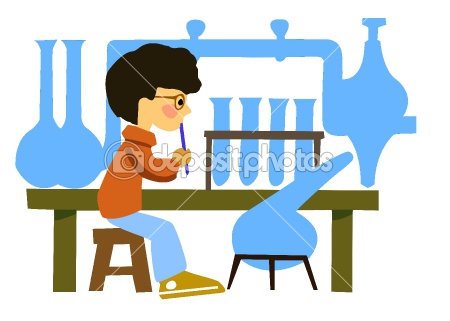 